Служба Школьной МедиацииСогласно Федеральному закону от 27.07.2010 г. № 193-ФЗ «Об альтернативной процедуре урегулирования споров с участием посредника (процедуре медиации)» под процедурой медиации понимается способ урегулирования споров при содействии медиатора (независимое лицо либо независимые лица, привлекаемые сторонами в качестве посредников в урегулировании спора для содействия в выработке сторонами решения по существу спора) на основе добровольного согласия сторон в целях достижения ими взаимоприемлемого решения.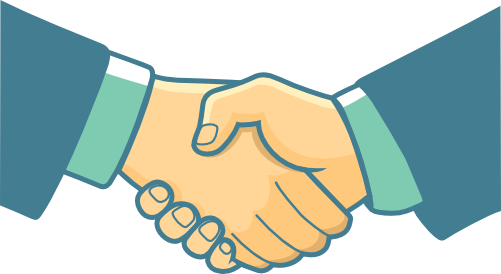 Метод «Школьная медиация» - это инновационный метод, который применяется для разрешения споров и предотвращения конфликтных ситуаций между участниками образовательного процесса в качестве современного альтернативного способа разрешения споров.ВЫ МОЖЕТЕ ОБРАТИТЬСЯ В СЛУЖБУ ШКОЛЬНОЙ МЕДИАЦИИЕсли вы: Поругались или подрались У вас что-то украли, вас побили, и вы знаете обидчика Если вас обижают в классе У вас конфликты в семье и вас не понимают родители и близкиеРабота службы направлена на помощь ученикам школы в мирном разрешении конфликтов. Программы примирения могут проводиться службой только при добровольном участии всех сторон конфликта. Это альтернативный путь разрешения конфликта. Люди ведущие примирительную встречу не будут судить, ругать, кого-то защищать или что-то советовать. Их задача – помочь вам самим спокойно разрешить свой конфликт. То есть главными участниками встречи будете вы сами.ЕСЛИ ВЫ РЕШИЛИ ОБРАТИТЬСЯ В СЛУЖБУ,то вам надо подойти к:Андреевой Екатерине Михайловне – зам. директора по УВР(2 этаж, каб. 226)Ивановой Елене Юрьевне – социальному педагогу (3 эт, каб. 331)Пономаревой Марине Анатольевне – педагогу-психологу (3 эт, каб. 332)После этого с каждым из участников встретится ведущий службы медиации для обсуждения его отношения к случившемуся и желания участвовать во встрече. В случае добровольного согласия сторон, ведущий программы проводит примирительную встречу, на которой обсуждаются следующие вопросы:  каковы последствия ситуации для обеих сторон;  каким образом разрешить ситуацию;  как сделать, чтобы этого не повторилось. На встрече выполняются следующие правила:1. Поскольку каждый человек имеет право высказать свое мнение, то перебивать говорящего человека нельзя. Слово будет дано каждому участнику. 2. На встрече нужно воздержаться от ругани и оскорблений. 3. Чтобы не было сплетен после встречи, вся информация о происходящем на встрече не разглашается. УСЛОВИЯ, ПРИ КОТОРЫХ СИТУАЦИЯ КОНФЛИКТНАЯ МОЖЕТ БЫТЬ РАССМОТРЕНА СЛУЖБОЙ: 1. Стороны признают своё участие в конфликте или проблемной ситуации (но не обязательно признают свою неправоту) и стремятся ее разрешить. 2. Сторонам больше 10 лет. 3. Желательно, чтобы информация о ситуации не передавалась (и на время рассмотрения службой не будет передана) в другие структуры (педсовет, совет по профилактике, обсуждение на классном часе и т.п.). 4. Если в конфликте участвуют учителя или родители, на встрече возможно присутствие взрослого ведущего. 